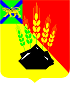   ДУМАМИХАЙЛОВСКОГО МУНИЦИПАЛЬНОГО  РАЙОНАРЕШЕНИЕ	с. Михайловка27.04.2017г.	                                                             №  175Об   отчете  о работе Думы Михайловского Муниципального района за 2016 годВ соответствии со статьей  39 Регламента Думы Михайловского муниципального района,  заслушав информацию председателя Думы Михайловского муниципального района  Ломовцева В.В.,   Дума Михайловского муниципального района                                             Р Е Ш И Л А:1.  Отчет о работе Думы Михайловского муниципального района за 2016 год - утвердить.2. Данное решение опубликовать в районной газете «Вперед», разместить на сайте администрации на странице Думы Михайловского муниципального района.3.  Настоящее  решение вступает в силу со дня   его подписания.Заместитель  председателяДумы Михайловскогомуниципального района                                                            П.П. МезькоОТЧЕТ          о работе Думы Михайловского муниципального района за 2016 год          Вашему вниманию представляется для обсуждения Отчет о работе Думы Михайловского муниципального района за 2016 год, который ежегодно, в соответствии с Регламентом,  рассматривается на заседании Думы.Дума Михайловского муниципального района является представительным органом Михайловского муниципального района и обладает правами юридического лица.Дума Михайловского муниципального района 5 созыва была избрана на выборах органов местного самоуправления 13 сентября  2015 года. В состав Думы ММР избрано 17 человек, представляющих интересы около 36 тысяч жителей района.Депутаты избраны на муниципальных выборах на основе всеобщего равного и прямого избирательного права тайным голосованием, в соответствии с порядком, установленным Уставом, сроком на пять лет и вправе осуществлять свои полномочия после избрания не менее двух третей от установленной численности депутатов. На 31 декабря 2016 года Дума Михайловского муниципального района представлена 15 депутатами  (два  округа  не имеют избранного представителя по причине досрочного прекращения полномочий депутата).  В своей деятельности депутаты Думы района руководствуются Конституцией Российской Федерации, Федеральным и Краевым законодательством, требованиями Устава Михайловского муниципального района, Регламентом Думы Михайловского муниципального района.          Основной организационной формой деятельности Думы является проведение заседаний Думы Михайловского муниципального района и образованных в ней комиссий, на которых рассматриваются и утверждаются нормативно-правовые акты по вопросам, отнесенным к компетенции района, инициативы по внесению изменений в краевое законодательство, выдвигаемые как Думой Михайловского муниципального района, так и представительными органами других муниципальных образований.Одним из приоритетных направлений в деятельности Думы Михайловского муниципального района в истекший период была реализация Федерального Закона от 6 октября 2003 года № 131-ФЗ «Об общих принципах организации местного самоуправления в Российской Федерации»,  расширенное применение положительного опыта, накопленного в процессе его реализации. Изменения и дополнения, вносимые в закон,  влекут  за собой большую работу по внесению изменений в Устав Михайловского муниципального района. Устав района приводится в соответствие с федеральным законодательством строго по срокам.           В рамках осуществления законодательной инициативы в 2016 году Думой района подготовлен и направлен в Законодательное Собрание Приморского края проект краевого закона «О внесении изменений и дополнений в Закон Приморского края от 07.08.2013 №-227КЗ «О системе капитального ремонта многоквартирных домов в Приморском крае».                На постоянном контроле Думы района расходные обязательства бюджета, корректировка доходных и расходных статей. Дума осуществляет контроль за использованием имущества, находящегося в собственности района.За прошедший год проведено   13   заседаний Думы из них 2 внеочередных, на которых рассмотрено и принято 110 решений из которых:В 2016 году Дума Михайловского муниципального района состояла из 4-х постоянных комиссий и Аппарата, обеспечивающего работу депутатов Думы. В октябре 2016 года решением Думы Михайловского муниципального района № 127 Комиссия по молодежной политике, культуре и спорту была объединена с Комиссией по социальной политике и защите прав граждан, законности и правопорядка (охрана здоровья, образование, соцзащита). Образованная в результате слияния комиссия получила название Комиссия по социальной и молодежной политике, культуре, спорту и защите прав граждан. Возглавляет образованную комиссию Петухова В.Н.  - депутат от 2 избирательного округа.Работа постоянных комиссий в истекшем периоде строилась на  основе «Положения о постоянных комиссиях» и планов их  работы, которые утверждаются и формируются на основе предложений депутатов, текущих задач, требований постоянно меняющегося законодательства о местном самоуправлении.          Постоянная комиссия по бюджетно-налоговой, экономической политике и финансовым ресурсам и собственности         Комиссия состоит из  10 депутатов,  возглавляет депутат от 4 избирательного округа Заяц Олег Петрович         За истекший период комиссия провела  8  заседаний, на которых рассмотрено 38 вопроса. В центре внимания комиссии в отчетном периоде находились вопросы планирования и исполнения бюджета, увеличения доходной части бюджета и контроля за эффективным  расходованием бюджетных средств. На    постоянном     контроле    комиссии     находятся     вопросы,     связанные    с  принятием решений по распоряжению имуществом района.Для обеспечения  сбалансированности  районного бюджета и выполнения  принятых  расходных обязательств, доходная и расходная часть бюджета в течении 2016 года уточнялась 6 раз.          Основное внимание уделяется  законности, эффективности использования средств бюджета.        В соответствии с   решением Думы Михайловского муниципального района от 29.09.2011г. № 204 «О внесении изменений в решение Думы Михайловского муниципального района от 28.06.2007г. № 349 «О дополнении  функциональных обязанностей комиссии по бюджетно - налоговой, экономической политике, финансовым ресурсам и собственности утвержденных решением Совета депутатов муниципального образования Михайловский район № 10 от 28.02.2005г.», на комиссию возложены функции контрольно-счетного органа Думы района.          В процессе реализации задач Контрольно-счетный  орган осуществляет контрольную, экспертно-аналитическую и иную деятельность, обеспечивая единую систему контроля за принятием и исполнением районного бюджета.Деятельность Комиссии  осуществляется  согласно годовому плану работы, сформированному на основании предложений депутатов Думы Михайловского муниципального района, предложений главы района. В соответствии с Положением  о контрольно-счетном органе результаты контрольных и экспертно-аналитических мероприятий рассматриваются  на заседании комиссии.        Во исполнение контрольных функций, Комиссией проведено   13 проверок использования бюджетных средств, в том числе:         Документальная  проверка МКУ «Методическая служба обеспечения образовательных учреждений» Михайловского муниципального района за 2014 – 2015 гг. по вопросам правомерного, целевого, эффективного использования бюджетных средств и соблюдение действующего законодательства «О контрактной системе в сфере закупок товаров, работ, услуг для обеспечения государственных и муниципальных нужд»         Проверка отчета об исполнении бюджета Михайловского муниципального района за 2015 год          Проверка отчета по исполнению бюджета Михайловского муниципального района за 1 квартал, 1 полугодие, 9 месяцев   2016 года          Заключение  по         проекту        бюджета        Михайловского муниципального района на  2017 финансовый год          Сравнительный анализ по коэффициентам К2, действующим и принимаемым для исчисления ЕНВД с 2017 года по основным видам деятельности        Согласно  Положения о комиссии, акты  проверок в обязательном порядке направляются председателю Думы,  доводятся до сведения депутатов на очередных заседаниях и направляются главе администрации района для принятия мер. В соответствии с принципом гласности Отчет о работе Комиссии за год утверждается решением Думы района и печатается в газете «Вперед».        В работе комиссии, как правило, принимает участие не менее 90% членов комиссии.         Комиссию по социальной политике и защите прав граждан, законности и правопорядка (охрана здоровья, образование, соцзащита)  возглавляет  Петухова В.Н.  - депутат от 2 избирательного округа.        В состав комиссии входит 6 депутатов.       В 2016 году работа комиссии по социальной политике и молодежной политике, культуре, спорту и защите прав граждан   Думы Михайловского муниципального района строилась на основе утвержденного плана. Было проведено 6 заседаний, на которых рассмотрено 25 вопроса.  На постоянном контроле   комиссии находятся вопросы по подготовке и прохождению отопительного сезона, оздоровлению и занятости детей и вопросы, связанные    с  принятием решений по распоряжению имуществом района. Депутатами  были проведены  рейды по контролю за исполнением решений  по оздоровлению и занятости детей в летний период. Постоянную Комиссию по молодежной политике, культуре и спорту возглавлял депутат по избирательному округу № 3 Чавин Л.В.Было проведено 4 заседания комиссии, на которых рассмотрено 16 вопросов, затрагивающих проблемы и интересы молодого поколения. Также было проведено 4 совместных заседания Комиссии  по молодежной политике, культуре и спорту и Комиссии по социальной политике и защите прав граждан, законности и правопорядка (охрана здоровья, образование, соцзащита). 20 вопросов, относящихся к компетенции обеих комиссий, было заслушано за истекший период и приняты соответствующие решения.Постоянную комиссию по землепользованию и сельскому хозяйству, транспорту, строительству и продовольственной политике возглавляет депутат от 7 избирательного округа Демченко В.Н. В центре внимания деятельности этой комиссии, в состав которой входят 7 депутатов, являются вопросы производственной сферы.        В 2016 году проведено 10 заседаний, на которых рассмотрено 50 вопросов. Под постоянным контролем комиссии находились проблемы благоустройства населенных пунктов, состояние автодорог и ход сельскохозяйственных работ на территории района. Особое внимание комиссии в прошедшем году было направлено на работу администрации Михайловского муниципального района по контролю за использованием земель, находящихся в муниципальной собственности.       Неоднократно комиссия возвращалась к этому вопросу, заслушивала информацию об устранении выявленных недостатков. И до сих пор этот вопрос находится на особом контроле.          Следует отметить, что в работе комиссий принимали участие все приглашенные должностные лица.Полномочия Думы муниципального района закреплены в Уставе Михайловского муниципального района, определены Федеральным законом от 06.10.2003 №131-ФЗ  «Об общих вопросах организации местного самоуправления в Российской Федерации» и законодательством Приморского края.         Заседания Думы проводились в соответствии с Регламентом, носили открытый гласный характер. На заседаниях Думы, как правило, присутствовали глава муниципального района    либо    его    первый    заместитель,        представитель прокуратуры Михайловского района, а также представитель районной газеты «Вперед». Также в работе Думы принимали участие приглашенные должностные лица государственных учреждений, администрации района, при обсуждении отдельных вопросов - руководители и должностные лица муниципальных предприятий, организаций и предприятий других форм собственности.Следует отметить, что явка депутатов на заседания Думы в истекшем году составила более 88 %, заседания проходят с высокой активностью депутатов, многие решения принимались в спорах, выдвигались различные варианты при обсуждении поставленных вопросов. Переносов и срывов заседаний Думы из-за неявки депутатов в 2016 году не было.Несмотря на то, что в основе деятельности Думы лежит разработка и принятие нормативно-правовых актов, депутатам Думы приходится решать и вопросы повседневной жизни населения района, обращаться в вышестоящие органы. Одной из форм работы является организация приема избирателей депутатами районной Думы. Утвержден график приема депутатов, опубликованный в газете «Вперед», в котором обозначено время и место приема каждого депутата.            Немаловажным звеном депутатской деятельности в 2016 году являлась организация личного приема граждан на избирательных участках, рассмотрение жалоб и обращений избирателей. Работа по рассмотрению обращений граждан проводилась в соответствии с законодательством и Уставом Михайловского муниципального района.            В 2016 году в Думу Михайловского муниципального района обратились  2  жителя района с письменными заявлениями. Все они были переадресованы в компетентные органы. На все обращения были получены ответы и доведены до  заинтересованных лиц. По всем вопросам обратившимся избирателям даны исчерпывающие ответы в соответствии с существующим законодательством.Депутаты Думы района принимают активное участие во всех общественно-значимых мероприятиях, проводимых на территории района.Депутатами постоянно проводится социальная работа – оказание помощи социально незащищенным слоям населения, поддержка объектов социальной сферы. В том числе депутатами – предпринимателями на протяжении всего периода оказывалась финансовая помощь обществу инвалидов и ветеранов, спонсорская помощь в проведении различных мероприятий как районного, так и краевого уровня. В 2016 году продолжалась работа по взаимодействию с депутатами муниципальных комитетов поселений. Нужно отметить, что депутаты Думы Михайловского муниципального района на своих избирательных округах стараются объединить свои усилия с главами поселений и депутатами муниципальных комитетов поселений, поскольку улучшение жизни избирателей – общая и главная задача депутатов всех уровней.Аппаратом Думы Михайловского муниципального района оказывается помощь депутатам  муниципальных комитетов в работе, проводятся методические и юридические консультации по возникающим вопросам.Председатель Думы Михайловского муниципального района  и его заместитель участвовали в работе краевых заседаний, выступали по злободневным важным вопросам, касающимся жизнедеятельности района, обменивались опытом и мнениями с коллегами из других районов края, используя лучшее из опыта  их работы. Важным направлением в деятельности Думы Михайловского муниципального района, в отчетный период, являлась работа со средствами массовой информации. В официальном печатном органе - в районной газете «Вперед», ежемесячно публикуется   страничка   «Дума:   проблемы,   решения»,   где   отражается  деятельность представительного органа,    обнародуются    нормативно-правовые    акты,  а  под    рубрикой    «В    Думе Михайловского муниципального района»   ведется диалог депутатов с избирателями.Также Дума Михайловского муниципального района имеет свою страницу  на сайте администрации Михайловского муниципального района в сети Интернет, через которую регулярно информирует население о своей работе, работе комиссий. Информация на сайте регулярно обновляется, именно там можно найти все принятые нормативно-правовые акты. Специалисты аппарата Думы имеют в своем распоряжении необходимую аппаратуру, информационную базу и используют в своей работе возможности системы «Консультант-Плюс».Депутаты Думы Михайловского муниципального района постоянно взаимодействуют с депутатами Законодательного Собрания Приморского края, избранными от Михайловского муниципального района -  Авдои Д.Т. и Шауфлер И.Анализируя работу Думы за отчетный  период, необходимо отметить, что представительный орган вносит весомый вклад в развитие района и прежде всего в вопросах социальной защиты населения в наше непростое экономически трудное время реформ, совершенно новых подходов в экономике и выполнения законов по переустройству социальной жизни общества и прежде всего закона о местном самоуправлении.В работе наших депутатов есть твердая убежденность в значимости своей работы. Убежденность в том, что их работа, работа Думы в целом, направлена только на улучшение качества жизни населения района - это главная задача Думы Михайловского муниципального района на следующий отчетный период. Вместе с тем, не все зависит от депутатов в силу   сложившейся   социально-экономической   ситуации   и   действующего законодательства.         Исключительные полномочия представительного органа четко определены в Законе № 131 -ФЗ «Об общих принципах организации местного самоуправления в РФ». К сожалению, многие полномочия местного самоуправления пока не подкреплены достаточными финансовыми ресурсами. Можно утверждать, что кризисные явления стали своего рода суровым предупреждением, что по-старому действовать, медленно раскачиваться больше недопустимо.  Задачи, которые зависят от нас, надо решать четко и целенаправленно, в интересах людей.  Задача, которую мы ставим перед собой – улучшение социально-экономических условий жизни избирателей, а именно: сокращение уровня безработицы, улучшение демографической ситуации в районе, обеспечение всех детей местами в детских садах, улучшение качества обслуживания населения работниками здравоохранения  принимая во внимание то, что здравоохранение перешло на одноканальное финансирование и краевое подчинение.Считаем, что необходимо продолжать работу по изысканию дополнительных источников пополнения районного бюджета. Прежде всего, это связано с занятостью населения, созданием новых рабочих мест. В связи с вышесказанным, депутатские задачи - это развитие социальной сферы в районе, повышение инвестиционной привлекательности, политической стабильности, сокращение оттока населения, продолжение работы по социальной направленности принимаемых решений.   Решать эти задачи необходимо во взаимодействии с органами исполнительной власти района и поселений.Социальная характеристика и итоги работы ДумыМихайловского муниципального района за 2016 год- по внесению изменений и дополнений в Устав8- по бюджету, налогам и имуществу26- по реализации вопросов местного значения21- по вопросам, связанным с прохождением муниципальной службы6- по противодействию коррупции8- по вопросам организации деятельности Думы, в т.ч. Регламент14-прочие27№п/пКоличествоПроведено: Проведено: – заседаний Думы13– отчетов Думы перед избирателями1– депутатских слушаний -– публичных слушаний32.Принятые решения Думы, ВСЕГО:110из них:из них:– по внесению изменений в Устав8– по бюджету, налогам и имуществу26– по реализации вопросов местного значения21– по противодействию коррупции8– по вопросам, связанным с прохождением муниципальной службы6– по вопросам организации деятельности Думы14– прочие273.Рассмотрено:Рассмотрено:– депутатских запросов -– протестов прокурора /из них удовлетворено5/5- представлений прокурора/ из них удовлетворено3/2- требований прокурора/ из них удовлетворено1/1– обращений граждан / из них: решено положительно/даны разъяснения/перенаправлены по компетенции 2/24.Заслушано отчетов, ВСЕГО:3в том числе:в том числе:– главы муниципального образования1– администрации-– контрольного органа1– территориального органа МВД России2– прочих организаций15.Подготовлено законодательных инициатив:Подготовлено законодательных инициатив:– о внесении изменений в федеральное законодательство / из них принято-– о внесении изменений в краевое законодательство / из них принято3/26.Депутаты Думы Депутаты Думы – количество по уставу / фактически избрано17/15– на постоянной основе / на непостоянной основе1/14– мужского пола / женского пола13/2Депутаты Думы (место работы (службы), род занятий)Депутаты Думы (место работы (службы), род занятий)– работники бюджетной сферы5– работники коммерческих организаций6– предприниматели3–  неработающие пенсионеры-– студенты-– иные17.Образование:Образование:– высшее / из них юридическое14– наличие ученой степени (кандидата наук/ доктора наук)-– среднее специальное -– общее18.Возраст:Возраст:– 18-35 1– 36-509– 51-653– старше 6529.Количество человек, замещающих должности муниципальной службы  в аппарате Думы110.Фракции Думы:Фракции Думы:– название / количество депутатов –депутаты, не входящие во фракцииЕР/8711.Наличие молодежной парламентской структурынаименование /количество членов-12.Наличие общественных формирований при представительном органе(название, количество членов)-13.Иные статистические данные, которые вы считаете необходимо учесть при подведении итогов работы (указать в этом поле)Иные статистические данные, которые вы считаете необходимо учесть при подведении итогов работы (указать в этом поле)